Práctica con antónimos y sinónimos Antónimos = words that have the ______________meaning.Instrucciones:  Sr. López y Sra. López are complete opposites.  Fill in the missing descriptions.  Use your resources!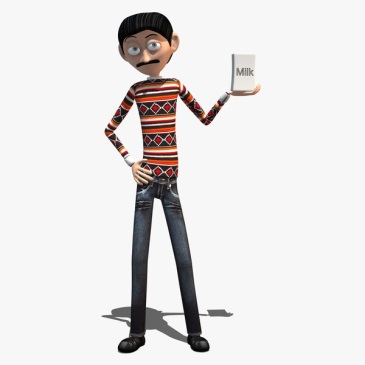 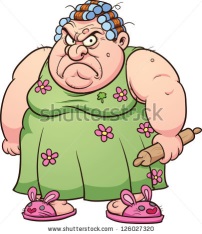 1.  ____________________________________		Señor López es alto.2.  Sra. López es rubia.					_______________________________________3.  ____________________________________		Señor López es simpático.4.  Sra. López es gorda. 					_______________________________________5.  ____________________________________		5.  Señor López es aburrido.6.  Sra. López es desorganizada.				_______________________________________Sinónimos = words that have the ______________meaning.Instrucciones:  Miguel and Mateo are identical twins, with similar personalities .  Fill in the missing descriptions.  Use your resources!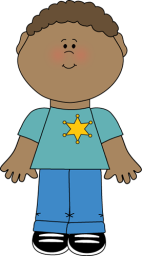 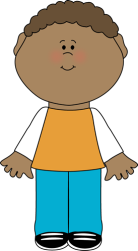 6.  Miguel es interesante				_______________________________________7.  ____________________________________		Mateo es tímido.8.  Miguel es estudioso.					_______________________________________9.  ____________________________________		Mateo es flaco.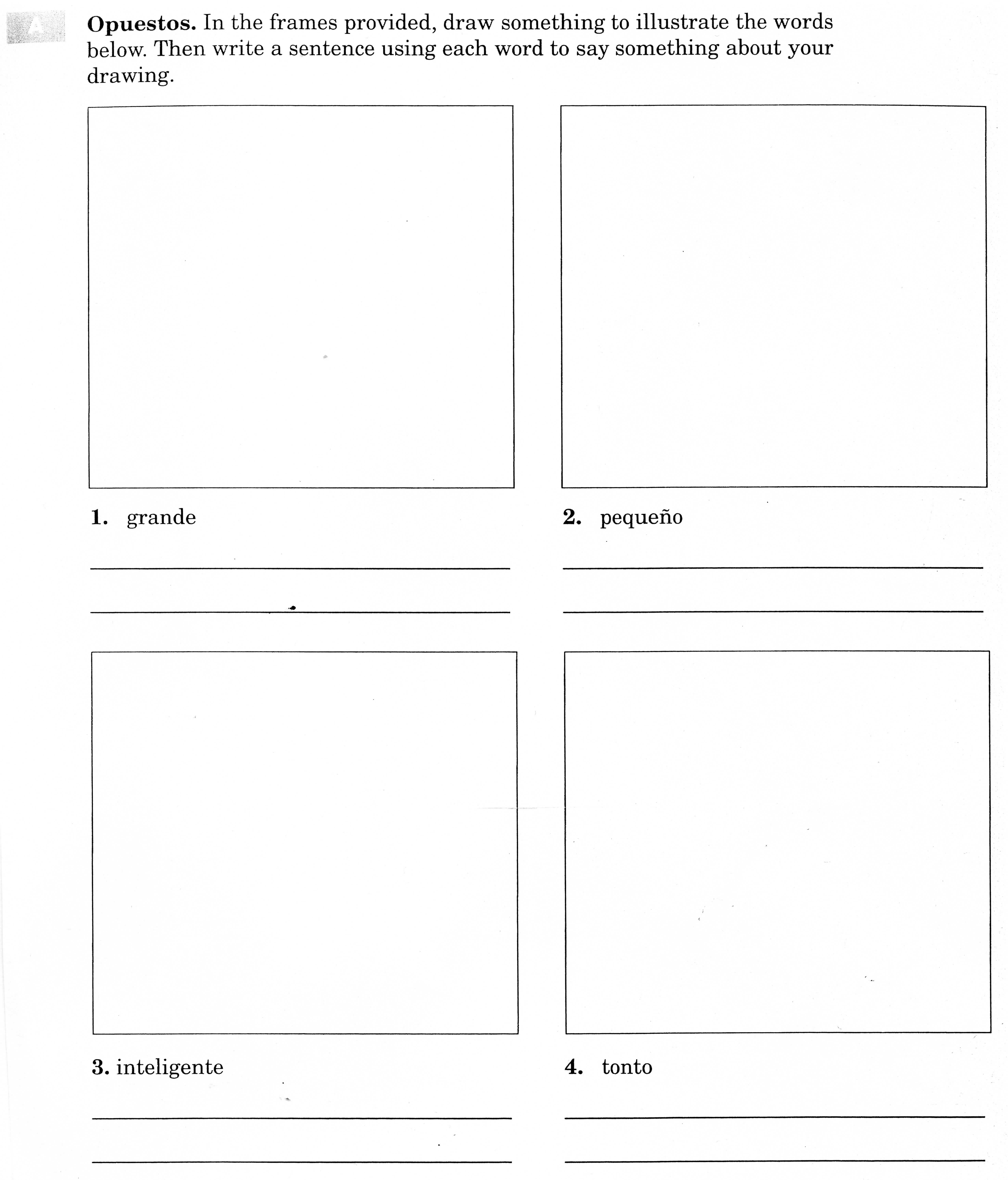 